Colegio Santa María de Maipú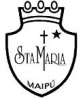 Departamento de Inglés Guía de autoaprendizaje inglés 4° básicoName:______________________________________________________________ Date: ______________OA: Practicar el uso de pronombres personales y el verbo have got/ has got.A.- Replace using the correct personal pronoun. 1.- Mary:___she_ 2.- Richard:___HE_______3.- Bob and Tim: ___THEY___________4.- The desk:__IT___________5.- Romina and I :___WE_________6.- The dog: ____IT________7.- Susan: ______SHE_________B.- Complete the sentence using the corresponding pronoun.1.- ___HE_____is reading a book (Willy) 2.- ___IT_______ is green (The cup) 3.- ____IT_______ is on the wall. (The clock) 4.- __WE_______ are watching tv (My mother and I)5.- ___THEY_____ are in the garden. (Tom and Louis) 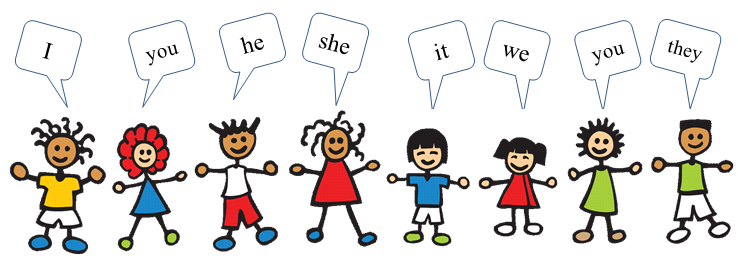 C.-  Complete using have got or has got:1. She _has got____ a new umbrella.2. He __ has got _ a calculator.3. They _have got_ wonderful bikes.4. I __ have got __ a parrot.5. Andrew __ has got __ a dog.6. They _ have got _ many books.7. Sandra _ has got __ a present.8. We _ have got _ three balloons.9. You _ have got  a bag.10. I _ have got  a guitar.11. They _ have got  sunglasses.12. Laura __ has got  a clock.